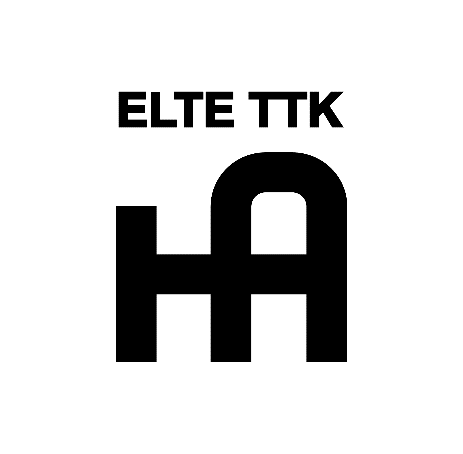 BeszámolóELTE TTK Hallgatói Alapítvány2022. február 15. – 2022. április 5.ElőgondolatokAz előző rendes küldöttgyűlés óta az ELTE TTK Hallgatói Alapítvány csapata magára talált és további tagokkal bővült, ennek köszönhető, hogy több eseményről is be tudunk számolni.Történések	2022. február 17-én tartottuk az Álarcosbált, amely véleményünk szerint nagyon sikeresen zajlott le. Szeretnénk megköszönni Pádár Kitti alázatos munkáját.	Februárban Simonka Tamás rendezett egy Adománygyűjtést az Alapítványnak. Nagyon sokan mentek el erre a PubQuiz-re és adakoztak. Szeretnénk mindenkinek megköszönni a részvételt, különösen Simonka Tamásnak a szervezést.	Márciusban tartottuk prágai utazásunkat, amit minden nehézség ellenére sikeresnek könyveltünk el. Bízunk benne, hogy a résztvevők jól érezték magukat. Nagyon nagy hálával tartozunk Németh Csillának és Fritz Petrának a munkájukért, nélkülük nem valósulhatott volna meg a rendezvény! Ezen felül minden szakterületi koordinátornak és a kommunikációs referensnek köszönjük a segítséget!	2022. március 30-án lezajlott a TéTéKás Felező, azt gondoljuk, hogy szintén sikeres rendezvénynek könyvelhetjük el. Szeretnénk megköszöni az Önkéntesek munkáját, továbbá Ungi Balázsnak és Tuza Bennek a zenélést végezetül, de nem utolsó sorban Pádár Kittinek a főszervezést.	Reményeink szerint a következő napokban elindul az adó 1% -a kampány, amennyiben rendelkeztek ezzel és egyetértetek céljainkkal támogassatok minket, hogy továbbra is tudjunk működni.2022. áprilisára elkezdődött az Überfúzió szervezése.	2022. június 4-6-ig egy zakopanei kirándulást tervezünk, ehhez a napokban fog elkészülni az esemény. Ez a kirándulással bízunk benne, hogy akár meg tudunk szólítani más embereket is azon felül, akik már eddig is velünk utaztak.Az elmúlt időszakban meglehetősen aktív volt az Alapítvány, hála az önkénteseinek. Ennek köszönhetően adósságainkat elkezdtük ledolgozni. Reményeink szerint ez a lendület tovább fog minket kísérni.Záró gondolatok	Az ELTE TTK Hallgatói Alapítvány csapata szeretné felhívni mindenki figyelmét, hogy továbbra is várjuk az önkénteseket!Ha felmerülne bennetek bármilyen kérdés, nyugodtan keressetek minket a lenti elérhetőségeken!Budapest, 2022. április 2.